Rybnik, dnia 05.07.2024 r.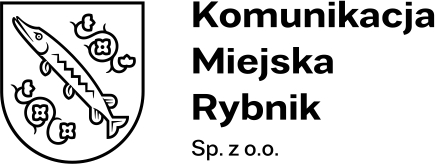 Nr postępowania: KMR/PU/08/2024Zbiorcze zestawienie ofert.dot.: postępowania o udzielenie zamówienia sektorowego prowadzonego na podstawie Regulaminu Udzielania Zamówień Sektorowych na dostawy, usługi 
i roboty budowlane w Komunikacji Miejskiej Rybnik Sp. z o.o. w Rybniku pn.: „Przeprowadzenie badania dobrowolnego, rocznego sprawozdania finansowego spółki Komunikacja Miejska Rybnik Sp. z o. o. z siedzibą 
w Rybniku (dalej jako KMR Sp. z o. o., Spółka) za rok obrotowy 2024 i 2025, 
o którym mowa art. 2 pkt 2 Ustawy o biegłych rewidentach, firmach audytorskich oraz nadzorze publicznym (Dz. U. 2022, poz. 1302)”.Nr ofertyFirma (nazwa) lub nazwisko oraz adres WykonawcyCena brutto[zł]1LEX-FIN Sp. z o.o.ul. Dąbrówki 16, 40-081 Katowice44 280,002POL-TAX Sp. z o.o.ul. Bora Komorowskiego 56C lok. 91, 03-982 Warszawa55 842,003KPW Audytor Sp. z o.o. ul. Tymienieckiego 25c/410, 90-350 Łódź43 911,004Grupa Gumułka – Audyty Sp. z o.o. Sp. K. ul. Matejki Jana 4, 40-077 Katowice56 334,005Concept Finance Audyt i Doradztwo Rafał Durkaczul. Piotrkowska 270, lok. 1408 90-361 Łódź88 560,00